Vakcīnu pieprasījums ārpus kārtējā pasūtījuma (paraugs)Ārstniecības iestādes nosaukums un adresePamatojums: _____________________________________________________________________________________________________________________________________________________________________________________________________________________________________________________Kods 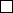 (ārstniecības personas vārds, uzvārds, tālruņa numurs)Nr.p.k.Vakcīnas nosaukumsVakcīnas daudzums (devas) Lūdzu piegādāt vakcīnu/-as līdz____. ____. ______.        (datums)Ārstniecības iestādes darba laiks______________________________________________(datums)(vārds, uzvārds)(paraksts)